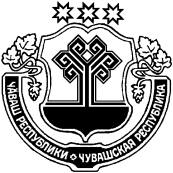 О мерах по реализации Решения Собрания депутатов Березовского сельского поселения Ибресинского района «О внесении изменений в решение собрания депутатов Березовского сельского поселения «О бюджете Березовского сельского поселения Ибресинского района на 2020 год и на плановый период 2021 и 2022 годов»В соответствии с Решением Собрания депутатов Березовского сельского поселения Ибресинского района от 30 декабря 2020 года № 11/1 «О внесении изменений в решение собрания депутатов Березовского сельского поселения № 54 от 12.12.2019 «О бюджете Березовского сельского поселения Ибресинского района на 2020 год и на плановый период 2021 и 2022 годов» администрация Березовского сельского поселения п о с т а н о в л я е т:1. Принять к исполнению бюджет Березовского сельского поселения Ибресинского района на 2020 год и на плановый период 2021 и 2022 годов с учетом изменений, внесенных Решением Собрания депутатов Березовского сельского поселения Ибресинского района от30 декабря 2020 года № 11/1 «О внесении изменений в решение собрания депутатов Березовского сельского поселения № 54 от 12.12.2019 «О бюджете Березовского сельского поселения Ибресинского района на 2020 год и на плановый период 2021 и 2022 годов» (далее – Решение о бюджете).2. Утвердить прилагаемый перечень мероприятий по реализации Решения о бюджете.3. Администрации Березовского сельского поселения Ибресинского района обеспечить полноту реализации возложенных полномочий, недопущение кредиторской задолженности по выплате заработной платы и другим расходным обязательствам, а также обеспечить полное, экономное и результативное использование субсидий, субвенций и иных межбюджетных от других бюджетов бюджетной системы Российской Федерации, имеющих  целевое назначение, в том числе их остатков, не использованных на начало 2020 года.Глава Березовскогосельского поселения	                                      Гурьева Н.П.П Е Р Е Ч Е Н Ьмероприятий по реализации Решения Собрания депутатов Березовского сельского поселения Ибресинского района от 30 декабря2020 г. №11/1«О внесении изменений в решение собрания депутатов Березовского сельского поселения № 54 от 12.12.2019 «О бюджете Березовского сельского  поселения Ибресинского района на 2020 год и на плановый период 2021 и 2022 годов» 	___________________________ЧĂВАШ РЕСПУБЛИКИЙĚПРЕÇ РАЙОНĚ ЧУВАШСКАЯ РЕСПУБЛИКА ИБРЕСИНСКИЙ РАЙОН  БЕРЕЗОВКА ЯЛ ПОСЕЛЕНИЙĚН АДМИНИСТРАЦИЙЕ                     ЙЫШĂНУ30.12.2020       39 № Березовка поселокĕАДМИНИСТРАЦИЯБЕРЕЗОВСКОГО СЕЛЬСКОГОПОСЕЛЕНИЯ ПОСТАНОВЛЕНИЕ  30.12.2020   №  39поселок Березовка№ ппНаименование мероприятияСроки реализацииОтветственныйисполнитель12341.Представление в финансовый отдел администрации Ибресинского района Чувашской Республики сводных справок об изменении бюджетной росписи по главному распорядителю (распорядителю) средств бюджета Березовского сельского поселения, справок об изменении бюджетных смет казенных учреждений Березовского сельского поселения, планов финансово - хозяйственной деятельности бюджетных и автономных учреждений Березовского сельского поселения на 2020 год и на плановый период 2021 и 2022 годов и предложений по уточнению показателей кассового плана исполнения бюджета Березовского сельского поселения на 2020 год и на плановый период 2021 и 2022 годовНе позднее 31 декабря 2020г.главные распорядители и получатели средств бюджета Березовского сельского поселения 2.Внесение изменений в сводную бюджетную роспись бюджета Березовского сельского поселения Ибресинского района на 2020 год и на плановый период 2021 и 2022 годовдекабрь 2020 г.финансовый отдел администрации Ибресинского района 3.Представление в финансовый отдел администрации Ибресинского района уточненных бюджетных росписей главных распорядителей средств бюджета Березовского сельского поселения Ибресинского района Чувашской Республики, бюджетных смет казенных учреждений Березовского сельского поселения Ибресинского района Чувашской Республики и планов финансово-хозяйственной деятельности бюджетных и автономных учреждений Березовского сельского поселения Ибресинского района Чувашской Республикидекабрь 2020 г.главные распорядители средств бюджета Березовского сельского поселения Ибресинского района 